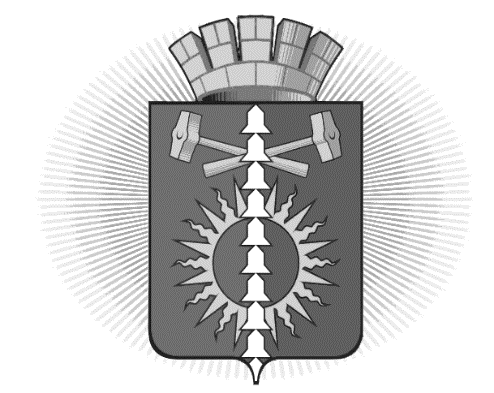 АДМИНИСТРАЦИЯ ГОРОДСКОГО ОКРУГА ВЕРХНИЙ ТАГИЛПОСТАНОВЛЕНИЕот 24.04.2019 № 266город Верхний Тагил Об утверждении технологических схем организации предоставления муниципальных услуг, оказываемых администрацией городского округа Верхний Тагил, предоставление которых осуществляется в том числе в государственном бюджетном учреждении Свердловской области «Многофункциональный центр предоставления государственных и муниципальных услуг»В соответствии с п.3.2.8 Плана мероприятий («дорожная карта») по организации предоставления государственных и муниципальных услуг по принципу «одного окна» в Свердловской области, Федеральным законом РФ от 27.07.2010 № 210-ФЗ (ред. от 01.04.2019) «Об организации предоставления государственных и муниципальных услуг», на основании постановлений администрации городского округа Верхний Тагил от 16.01.2019 № 15 «Об утверждении административного регламента по предоставлению муниципальной услуги по выдаче уведомления о соответствии (несоответствии) указанных в уведомлении о планируемом строительстве объекта индивидуального жилищного строительства или садового дома установленным параметрам и допустимости размещения объекта индивидуального жилищного строительства или садового дома на земельном участке», от 16.01.2019 № 16 «Об утверждении административного регламента по предоставлению муниципальной услуги по выдаче уведомления о соответствии (несоответствии) построенных или реконструированных объекта индивидуального жилищного строительства или садового дома требованиям законодательства о градостроительной деятельности», руководствуясь Уставом городского округа Верхний Тагил, ПОСТАНОВЛЯЮ:Утвердить технологические схемы организации предоставления муниципальных услуг, оказываемых администрацией городского округа Верхний Тагил, предоставление которых осуществляется в том числе в государственном бюджетном учреждении Свердловской области «Многофункциональный центр предоставления государственных и муниципальных услуг» (прилагаются):Ответственному лицу архитектурно-строительного отдела администрации городского округа Верхний Тагил разместить в реестре государственных услуг (функций) Свердловской области Технологические схемы предоставления муниципальных услуг, оказываемых администрацией городского округа Верхний Тагил, предоставление которых осуществляется в том числе в государственном бюджетном учреждении Свердловской области «Многофункциональный центр предоставления государственных и муниципальных услуг».Разместить настоящее Постановление на официальном сайте городского округа Верхний Тагил www.go-vtagil.ru Контроль за исполнением данного Постановления возложить на заместителя Главы администрации по социальным вопросам Упорову И.Г.Глава городского округа Верхний Тагил                                                 В.Г. Кириченко № п/пНаименование муниципальной услуги№ приложения1.Выдача уведомления о соответствии (несоответствии) указанных в уведомлениио планируемом строительстве объекта индивидуального жилищного строительства или садового дома установленным параметрам и допустимости размещения объекта индивидуального жилищного строительства или садового дома на земельном участкеПриложение № 12Выдача уведомления о соответствии (несоответствии) построенных или реконструированных объекта индивидуального жилищного строительства или садового дома требованиям законодательства о градостроительной деятельностиПриложение№ 2